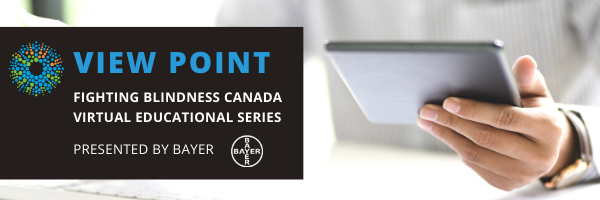 BienvenueBienvenue sur View Point, une série de webinaires éducatifs de Vaincre la cécité Canada qui vous font découvrir les plus récentes percées en matière de recherche oculaire, et ce, dans le confort de votre foyer. Divers sujets seront abordés cet automne, notamment la dégénérescence maculaire liée à l’âge, le glaucome, les maladies oculaires liées au diabète et les maladies héréditaires de la rétine. Pour voir tous les webinaires à venir et avoir accès aux séances antérieures, consultez notre page View Point. Pour recevoir par courriel les plus récents webinaires ajoutés à notre offre ou nous suggérer des idées, veuillez nous écrire au education@fightingblindness.ca. À PROPOS DU WEBINAIREBIEN VIVRE AVEC UNE MALADIE OCULAIRE LIÉE AU DIABÈTE
Mardi 24 novembre 2020 à 15 h (HNE)Gérer son diabète peut être une tâche difficile et complexe, surtout pour une personne vivant avec une maladie oculaire. Lors de ce webinaire, des experts multidisciplinaires discuteront des façons de vivre une vie bien remplie avec le diabète. Ils donneront des conseils pratiques pour gérer son diabète malgré une perte de vision et présenteront des ressources en santé mentale et des services communautaires. De plus, des personnes diabétiques vivant avec une perte de vision prendront la parole pour parler de leurs expériences personnelles.  Une période sera réservée aux questions des participants. Veuillez envoyer vos questions à l’avance en écrivant à education@fightingblindness.ca ou utiliser la fonction de clavardage de Zoom pendant le webinaire en direct.Ce webinaire View Point est présenté en partenariat avec Action diabète Canada.À propos des intervenants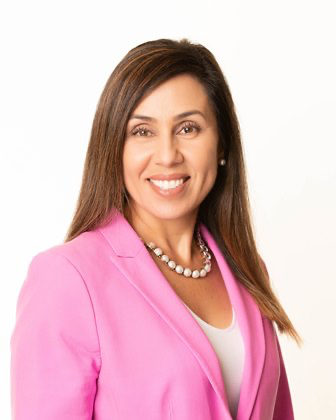 Diana Sherifali Titulaire d’un baccalauréat en sciences infirmières (1999) et d’un doctorat (2006) de l’université McMaster, Diana Sherifali est professeure agrégée à la Faculté des sciences infirmières de l’université McMaster et infirmière clinicienne spécialisée au sein du programme de soins et de recherche sur le diabète d’Hamilton Health Sciences. Membre du corps professoral de l’université McMaster depuis 2009, elle y dirige également l’équipe d’étude et de synthèse des données scientifiques de la Faculté des sciences infirmières. Diana a été nommée membre du nouvel Heather M. Arthur Population Health Research Institute en 2019.En tant que chercheuse, Diana mène des travaux sur la façon d’optimiser la prise en charge du diabète et la qualité de vie. Elle souhaite ainsi encourager les gens à prendre soin efficacement de leur santé et à atténuer les effets du diabète sur leur quotidien. Ses travaux portent également sur les outils d’encadrement de la santé et autres solutions numériques destinées à améliorer le bien-être des patients afin d’élargir l’autogestion du diabète.Leanne Baarda 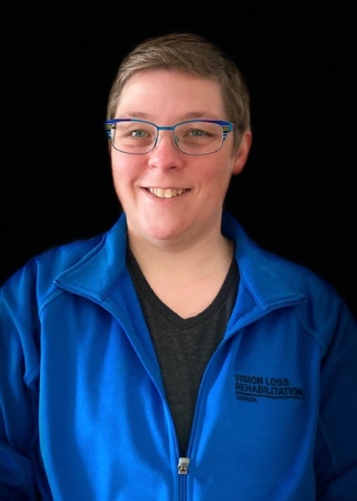 Leanne Baarda travaille en tant que spécialiste indépendante des aptitudes à la vie quotidienne depuis 11 ans au sein de Réadaptation en déficience visuelle Ontario (RDVC). Titulaire d’un baccalauréat en loisirs thérapeutiques de l’université Concordia et d’un certificat d’études supérieures en réadaptation en déficience visuelle du Mohawk College, elle est également thérapeute en réadaptation visuelle agréée de l’Academy for Certification of Vision Rehabilitation and Education Professionals (ACVREP). Avant de se joindre à RDVC, elle a agi en qualité d’aide en thérapie récréative au sein des unités d’hospitalisation et de transition d’Holland Bloorview Kids.En plus de pratiquer la course à pied, Leanne se plaît à créer un éventail de groupes pour soutenir les clients dans leur parcours de réadaptation. Elle a cumulé une vaste expérience au sein de camps de vacances pour jeunes offrant un programme de base étoffé. Elle a également travaillé auprès de groupes de personnes diabétiques mettant l’accent sur le développement des aptitudes à la vie quotidienne. Elle encourage les clients à tenter de nouvelles expériences, notamment à participer à des courses à obstacles pour l’équipe de RDVC et de la Fondation INCA, ou encore à collaborer régulièrement à la chronique « Ask an Independent Living Skills » (Demandez à une personne ayant des aptitudes à la vie autonome) présentée lors de l’émission Kelly and Company diffusée par AMI.Leanne a pris part auparavant à des séances d’information destinées aux professionnels de la santé. Ces séances portaient sur RDVC et sur la façon dont les professionnels de la santé peuvent venir en aide aux personnes vivant avec une perte de vision en milieu hospitalier et en centre de réadaptation.Bert NeutelEn tant que membre de la communauté de VCC vivant avec une perte de vision, Bert Neutel nous fait part de son expérience.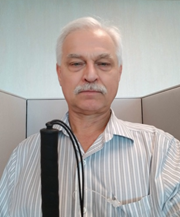 « J’ai le diabète depuis plus de 54 ans. Je mène une vie heureuse grâce au soutien de ma famille, de ma femme et de mes enfants. J’ai eu un épisode de rétinopathie dans les années 1990. À l’époque, le seul traitement qui s’offrait à moi consistait à effectuer une cautérisation de la rétine au laser. Dix-huit chirurgies au laser plus tard, l’état de mes yeux s’est stabilisé. Un jour, j’ai confié à mon médecin que j’en avais assez de toutes ces voitures qui emboutissaient mon véhicule. Il m’a questionné sur la fréquence de ces accidents, et je lui ai répondu : “Plusieurs fois par année.” Mon médecin m’a donc envoyé passer des tests de vision qui allaient bien au-delà d’un simple examen de la vue. Résultat : j’ai une vision périphérique limitée et de la difficulté à voir en condition de faible luminosité. En fait, j’ai une vision tunnel quand la luminosité est suffisamment forte. Dans les meilleures conditions, ma vision est estimée à 8 % ou à 9 %. »« Quand j’étais jeune, j’aimais bien faire du sport même si je n’étais pas très bon. J’ai continué à m’adonner à des activités sportives jusqu’à ce que cela devienne trop risqué pour moi et pour les autres joueurs. J’ai gagné ma vie comme agriculteur, puis je me suis tourné vers l’informatique. J’ai travaillé du côté du matériel, puis des logiciels, avant de passer au dépannage technique et à la gestion de projet. Je travaille toujours dans le domaine de la technologie. Jamais je n’ai laissé mon handicap visuel devenir un obstacle à ma vision des choses. Il y a toujours des pépins dans la vie, mais je ne les laisse pas me définir ou me limiter. Les gens supposent souvent que c’est le cas, mais je leur prouve qu’ils ont tort. »IMPLIQUEZ-VOUSNous avons plus que jamais besoin de vous. Les webinaires View Point sont gratuits pour tous. Vous aimeriez soutenir notre programme et la recherche cruciale financée par Vaincre la cécité Canada? Faites un don dès maintenant!LIGNE D’INFORMATION SUR LA SANTÉNos agents d’information sur la santé sont là pour répondre à toutes vos questions en matière de santé oculaire. Contactez-les au 1 888 626-2995 ou par courriel au healthinfo@fightingblindness.ca.MERCI À NOS COMMANDITAIRES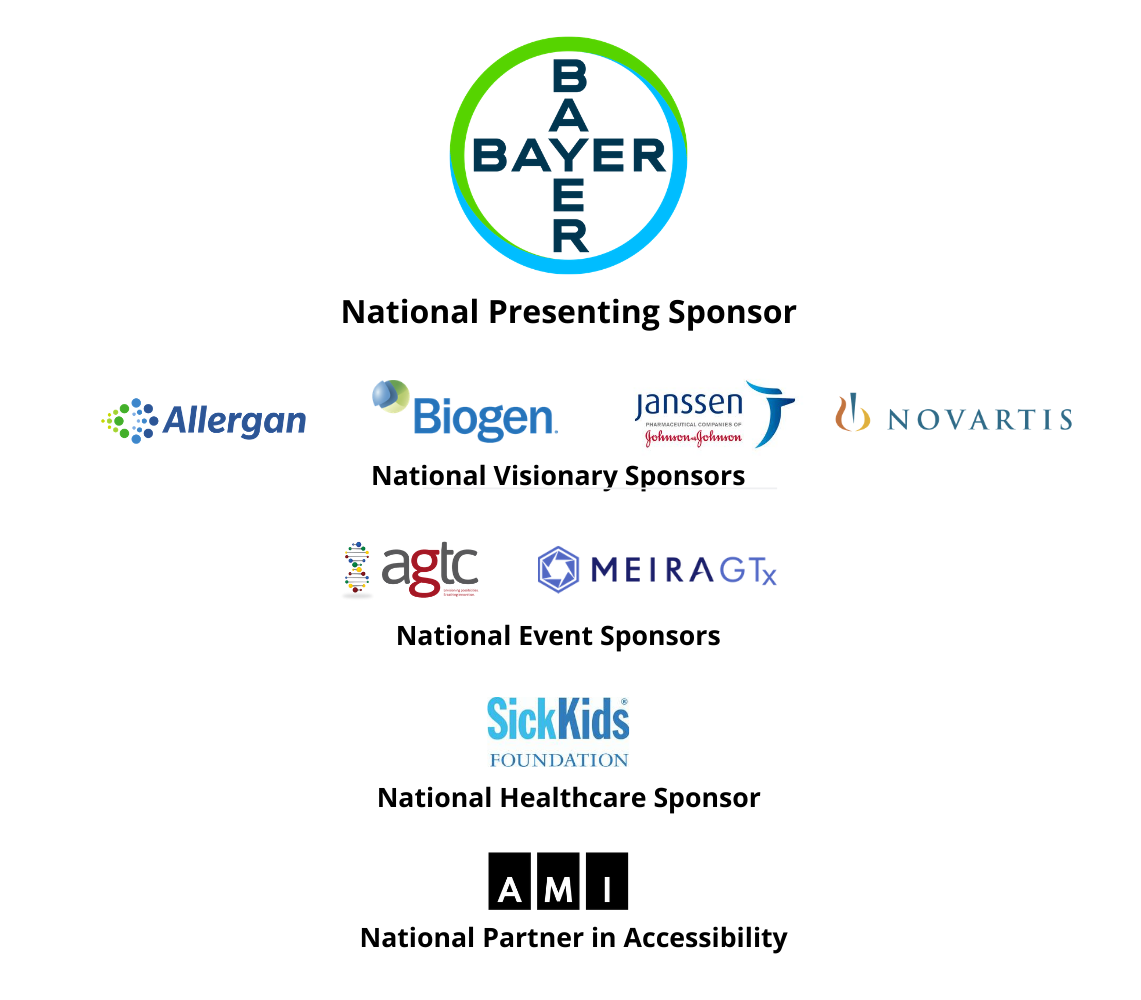 